 ПОСТАНОВЛЕНИЕот  «16» августа  2023года № 33а. Хакуринохабль«О некоторых мерах по поощрению управленческой команды администрации муниципального образования «Хакуринохабльское сельское поселение» по достижению значений (уровней) показателей для оценки эффективности деятельности Главы Республики Адыгея и деятельности органов исполнительных власти Республики Адыгея в 2023 году»В соответствии с постановлением Правительства Российской Федерации от 13 июня 2023 года N 971 «О поощрении субъектов Российской Федерации за достижение значений (уровней) показателей для оценки эффективности деятельности высших должностных лиц субъектов Российской Федерации и деятельности исполнительных органов субъектов Российской Федерации в 2023 году», распоряжением Правительства Российской Федерации от 13 июня 2023 года N 1562-р, Указом Главы Республики Адыгея от 3 августа 2023 года N 102 «Об региональных и муниципальных управленческих командах по достижению значений (уровней) показателей для оценки эффективности деятельности Главы Республики Адыгея и деятельности органов исполнительной власти Республики Адыгея в 2023 году», постановления Кабинета Министров Республики Адыгея от 4 августа 2023г. №274-р «О некоторых мерах по поощрению региональных и муниципальных управленческих команд по достижению значений (уровней) показателей для оценки эффективности деятельности Главы Республики Адыгея и деятельности органов исполнительной власти Республики Адыгея в 2023 году» глава администрации муниципального образования «Шовгеновский район»          ПОСТАНОВЛЯЮ:1. Утвердить Порядок поощрения управленческой команды администрации муниципального образования «Хакуринохабльское сельское поселение» по достижению значений (уровней) показателей для оценки эффективности деятельности Главы Республики Адыгея и деятельности органов исполнительной власти Республики Адыгея в 2023 году согласно приложению №1.2. Заместителю главы  администрации муниципального образования «Хакуринохабльское сельское поселение» Чамоковой М.Х. обеспечить финансирование вышеназванных средств. З.      Настоящее постановление вступает в силу со дня его подписания.Глава МО «Хакуринохабльское сельское поселение»					             	В.А. Беданоков                         Приложение №   постановлению главы администрации                             МО «Хакуринохабльское сельское поселение»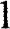 От 21.08.2023года № 33Порядок
поощрения управленческой команды администрации муниципального образования «Хакуринохабльское сельское поселение» по достижению значений (уровней) показателей для оценки эффективности деятельности Главы Республики Адыгея и деятельности органов исполнительной власти Республики Адыгея в 2023 году1. Настоящий Порядок определяет механизм поощрения управленческой команды администрации муниципального образования «Хакуринохабльское сельское поселение»» по достижению значений (уровней) показателей для оценки эффективности деятельности Главы Республики Адыгея и деятельности органов исполнительной власти Республики Адыгея в 2023 году (далее соответственно - управленческая команда, показатели).2. Поощрение управленческой команды осуществляется за счет дотаций (грантов) в форме межбюджетных трансфертов, предоставляемых в 2023 году из бюджета Республики Адыгея бюджету муниципального образования «Хакуринохабльское сельское поселение» за достижение ими показателей для оценки эффективности деятельности высших должностных лиц субъектов Российской Федерации и деятельности органов исполнительной власти субъектов Российской Федерации для поощрения региональных и муниципальных управленческих команд (далее - средства).3. Объём средств на поощрение региональных и муниципальных управленческих команд, сформирован в соответствии с Указом Главы Республики Адыгея от 03. Августа 2023 года №102 «О региональных и муниципальных управленческих командах по достижению значений (уровней) показателей для оценки эффективности деятельности Главы Республики Адыгея и деятельности органов исполнительной власти Республики Адыгея в 2023 году» (далее - Указ). Определяется в процентном соотношении от объёма поступивших  в местный бюджет муниципального образования «Хакуринохабльское сельское поселение» средств (далее - объем) в тысячах рублей с округлением до трех десятичных знаков после запятой и составляетпо разделам IV-VII приложения к Указу – 34,63186713% от объёма, в том числе:  а) по разделу IV – 4,32088887% от объема;б) по разделу V – 0,22861846% от объема;в) по разделу VI – 8,24169543% от объема;г) по разделу VII – 21,84066437% от объема.4. Конкретный размер поощрения члена муниципальной управленческой команды из числа лиц, определенных разделом IV приложения к Указу, осуществляется в размере 13,22751323% от выделенного в соответствии с абзацем "а" пункта 3 настоящего Порядка объема средств с учетом применения следующих поправочных коэффициентов:1) группа 1 - 1,0;2) группа 2 - 0,28.5. Размер поощрения члена муниципальной управленческой команды из числа лиц, определенных разделом V приложения к Указу, составляет 100% от выделенного в соответствии с абзацем "б" пункта 3 настоящего Порядка объема средств.6. Конкретный размер поощрения члена муниципальной управленческой команды из числа лиц, определенных разделом VI приложения к Указу, осуществляется в размере 4,85436893% от выделенного в соответствии с абзацем «в» пункта 3 настоящего Порядка объемов средств с учетом применения следующих поправочных коэффициентов:1) группа 1 - 1,0;2) группа 2 - 0,4.7. Поощрение муниципальных служащих, работников органов местного самоуправления, не являющихся муниципальными служащими, участвующих в мероприятиях по достижению значений (уровней) показателя (-ей)  (KPI в составе показателя (-ей)), определенных в соответствии с требованиями подпункта 3 пункта 2 Указа, осуществляется в пределах выделенного местному бюджету в соответствии с абзацем "г" пункта 3, 8 настоящего Порядка объема средств.8. Объем средств, выделяемых местному бюджету на поощрение муниципальных служащих, работников органов местного самоуправления, не являющихся муниципальными служащими, участвующих в мероприятиях по достижению значений (уровней) показателя (-ей) (KPI в составе показателя (-ей)), определяется исходя из фактической численности муниципальных служащих, отраженной в отчете "Отчет о расходах и численности работников органов местного самоуправления" (форма 14МО) по состоянию на 1 января 2023 года в соответствии с приказом Министерства финансов Российской Федерации от 28 декабря 2017 года N 259н "Об утверждении форм отчетов о расходах и численности работников федеральных государственных органов, государственных органов субъектов Российской Федерации, органов местного самоуправления", без учета должностей муниципальной службы, учреждаемых для обеспечения исполнения полномочий представительного органа муниципального образования и для обеспечения исполнения полномочий контрольно-счетного органа муниципального образования, работников органов местного самоуправления, не являющихся муниципальными служащими, и лиц, входящих в состав муниципальной управленческой команды в соответствии с Указом, из расчета 14500 рублей на одну расчетную единицу.9. Размер поощрения муниципального служащего, работника органа местного самоуправления, не являющегося муниципальным служащим, участвующего в мероприятиях по достижению значений (уровней) показателя (-ей) (KPI в составе показателя (-ей)), в городском, сельском поселении, определяется муниципальным правовым актом и не может превышать 50000 рублей.10. При определении конкретного размера поощрения лиц, указанных в пункте 3 настоящего Порядка, сумма поощрения подлежит округлению до целого рубля.11. Администрация муниципального образования «Хакуринохабльское сельское поселение» несет ответственность за целевое использование доведенных средств.РЕСПУБЛИКА АДЫГЕЯМуниципальное образование«Хакуринохабльское сельское поселение»385440, а. Хакуринохабль,ул. Шовгенова, 13АДЫГЭ РЕСПУБЛИКХьакурынэхьаблэ муниципальнэ къоджэ псэупIэ чIыпIэм изэхэщапI385440, къ. Хьакурынэхьабл,ур. Шэуджэнымным ыцI, 13